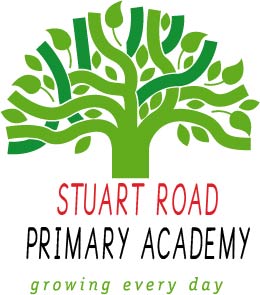 Stuart Road Primary AcademyStarting School Booklet2020-2021REACH South Academy TrustStuart Road Primary Academy is part of the REACH South Academy Trust. There are several local schools within the trust and the Early Years teams at all these schools work closely together. Working together allows us to benefit from the expertise and experiences of our colleagues in other schools, ensuring that children at Stuart Road are provided with the best possible experiences when they start school. 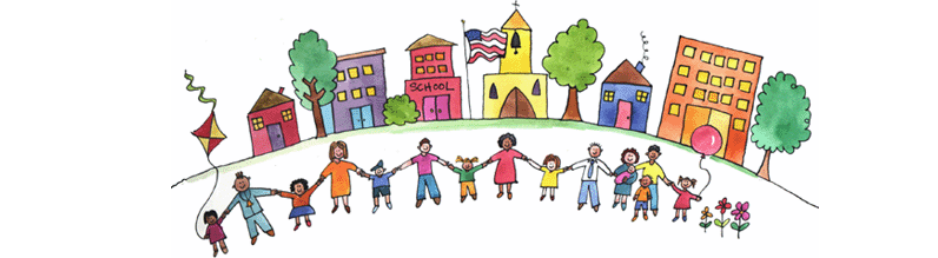 Communication with Pre-schools and other SettingsThe Early Years Leader will contact with all settings and that feed into Stuart Road via telephone calls.Learning Journeys and Transfer DocumentsEvery child attending a pre-school or nursery has a Learning Journey which documents the children’s learning and development. If you would like to, you can share your child’s Learning Journeys with us when they start school or during your home visit. Each setting will write a Transfer Document which will be passed onto school. This enables the teachers and support staff to gain an understanding of the strengths and interests of the children, who will be joining them in September. Events for Parents & CarersVirtual InductionMeetingYou are invited to join a zoom induction meeting with the Early Years teachers. We will be running two identical meetings and you will need to contact the school to book onto your preferred date. Please ring the school office on 01752 567668 or email the school on admin@srps.plymouth.sch.uk.Questions and AnswersPlease email admin@srps.plymouth.sch.uk with any questions you have prior to the induction meeting and we will endeavour to answer them for you. Home VisitsWe will be carrying out Home Visits for all our children who will be starting school. These will be on September 3rd and 4th and we will let you know when your child’s is before the school closes the summer holidays.First WeeksAs starting school is going to be a very big experience for our new children, we are asking them to come in on a part-time basis initially.  Week beginning September 7th – 8.50am to 11.30amWeek beginning September 14th – 8.50am to 12.45pmWeek beginning September 21st – 8.50am to 3.20pmIf you have any concerns about your child starting full time, please contact the school and we will do our very best to accommodate the needs of your child. How can help my child at home?Here are some ideas that you can use at home with your child, before they start school.Personal, Social and Emotional DevelopmentPreparing your child for schoolhttps://www.pacey.org.uk/Pacey/media/Website-files/school%20ready/PACEY_preparingforschool_guide.pdfSteps to starting schoolhttps://www.pacey.org.uk/Pacey/media/Website-files/PACEY%20general/Steps-to-starting-school.pdfHarry and the dinosaurs go to schoolhttps://www.pacey.org.uk/Pacey/media/Website-files/school%20ready/HarryAndTheDinosaursGoToSchool(SA).pdfGoing to school activityhttps://www.pacey.org.uk/Pacey/media/Website-files/school%20ready/FirstExperiencesGoingToSchool(SA).pdfCommunication and LanguageHappy Talkhttps://www.pacey.org.uk/Pacey/media/Website-files/school%20ready/Happy-Talk.pdfListen and Learnhttps://www.pacey.org.uk/Pacey/media/Website-files/school%20ready/Listen-and-Learn.pdfSchool Ready – Communucationhttps://www.pacey.org.uk/SSTMicrosite/media/Website-Files-SST/school%20ready/SST-Communication-and-Language-Factsheet.pdfPhysical DevelopmentMake a Markhttps://www.pacey.org.uk/Pacey/media/Website-files/school%20ready/Make-a-mark,-make-a-start.pdfDress to impresshttps://www.pacey.org.uk/Pacey/media/Website-files/school%20ready/PACEY_schoolready_activity.pdfPhysical Activityhttps://www.pacey.org.uk/Pacey/media/Website-files/school%20ready/SST-Physical-Development-Factsheet.pdfChoosing my lunchhttps://www.pacey.org.uk/SSTMicrosite/media/Website-Files-SST/SST%20fact%20sheets/Pacey-School-Lunch-Game.pdfLiteracySharing bookshttps://www.pacey.org.uk/SSTMicrosite/media/Website-Files-SST/school%20ready/SST-Sharing-Books-Factsheet.pdfReading at home, reading at schoolhttps://www.pacey.org.uk/Pacey/media/Website-files/school%20ready/AtSchoolTheReadAtHomeSeries(SA).pdfMathematicsThe Numbers Gamehttps://www.pacey.org.uk/Pacey/media/Website-files/school%20ready/The-Numbers-Game.pdfAround the Househttps://www.familymathstoolkit.org.uk/5-years-old-and-under/around-the-houseUnderstanding the WorldOutdoor Playhttps://www.pacey.org.uk/SSTMicrosite/media/Website-Files-SST/SST%20fact%20sheets/PACEYSST-Outdoor-Play-Parent-Factsheet.pdfExpressive Arts and DesignGames to playhttps://www.theschoolrun.com/great-games-prepare-your-child-school